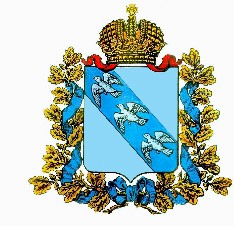 АДМИНИСТРАЦИЯСТАРОЛЕЩИНСКОГО СЕЛЬСОВЕТАСОЛНЦЕВСКОГО РАЙОНА КУРСКОЙ ОБЛАСТИПОСТАНОВЛЕНИЕ15 августа 2017 года № 76                                                                  Об утверждении Порядка и условий предоставления в аренду (в том числе льготы для субъектов малого и среднего предпринимательства, занимающихся социально значимыми видами деятельности), включенного в Перечень  муниципального имущества Старолещинского сельсовета Солнцевского района, свободного от прав третьих лиц (за исключением имущественных прав субъектов малого и среднего предпринимательства), предназначенного для  предоставления его во владение и (или) в пользование на долгосрочной основе  субъектам малого и среднего предпринимательства и организациям, образующим инфраструктуру поддержки субъектов малого и среднего предпринимательстваНа основании Федерального закона от 06.10.2003 № 131-ФЗ «Об общих принципах организации местного самоуправления в Российской Федерации», ст. 18 Федерального закона от 24.07.2007 № 209-ФЗ «О развитии малого и среднего предпринимательства в Российской Федерации», Администрация Старолещинского сельсовета Солнцевского района Постановляет:Утвердить Порядок и условия предоставления в аренду (в том числе льготы для субъектов малого и среднего предпринимательства, занимающихся социально значимыми видами деятельности), включенного в Перечень  муниципального имущества Старолещинского сельсовета Солнцевского района, свободного от прав третьих лиц (за исключением имущественных прав субъектов малого и среднего предпринимательства), предназначенного для  предоставления его во владение и (или) в пользование на долгосрочной основе  субъектам малого и среднего предпринимательства и организациям, образующим инфраструктуру поддержки субъектов малого и среднего предпринимательствасогласно приложению.Контроль за исполнением настоящего постановления оставляю за собой.Разместить на официальном сайте в информационно-телекоммуникационной сети «Интернет» и обнародовать на информационных стендах..Настоящее постановление вступает в силу с момента его обнародования.      Глава Старолещинского сельсоветаСолнцевского района                             В.В.ВоробьеваПриложение 
к Постановлению АдминистрацииСтаролещинского сельсовета Солнцевского районаот 15.08.2017- года № 76
Порядок и условия предоставления в аренду (в том числе льготы для субъектов малого и среднего предпринимательства, занимающихся социально значимыми видами деятельности), включенного в Перечень  муниципального имущества Старолещинского сельсовета Солнцевского района, свободного от прав третьих лиц (за исключением имущественных прав субъектов малого и среднего предпринимательства), предназначенного для  предоставления его во владение и (или) в пользование на долгосрочной основе  субъектам малого и среднего предпринимательства и организациям, образующим инфраструктуру поддержки субъектов малого и среднего предпринимательстваОбщие положения1.1. Настоящий Порядок разработан в соответствии с Федеральным законом от 24 июля 2007 года № 209-ФЗ «О развитии малого и среднего предпринимательства в Российской Федерации», Федеральным законом от 6 октября 2003 года № 131-ФЗ «Об общих принципах  организации  местного самоуправления в Российской Федерации», Федеральным законом от 26 июля 2006 № 135-ФЗ «О защите конкуренции» и определяет порядок  и условия предоставления в аренду (в  томчисле льгот для субъектов малого и среднего предпринимательства, занимающихся социально значимыми видами деятельности), включенного в перечень муниципального имущества Старолещинского сельсовета Солнцевского района  свободного от прав третьих лиц (за исключением  имущественных прав субъектов малого и среднего предпринимательства), предназначенного для предоставления во владение и (или) пользование субъектам малого и среднего предпринимательства и организациям, образующим инфраструктуру  поддержки субъектов малого и среднего предпринимательства (далее - Перечень).1.2.Арендаторами имущества, включенного в Перечень муниципального имущества Старолещинского сельсовета Солнцевского района, предназначенного для предоставления в аренду субъектам малого и среднего предпринимательства, могут быть:а) субъекты малого и среднего предпринимательства, отвечающие критериям отнесения к числу субъектов малого и среднего предпринимательства в соответствии с Федеральным законом от 24 июля 2007 года №209-ФЗ «О развитии малого и среднего предпринимательства в Российской Федерации».б) организации, образующие инфраструктуру поддержки малого и среднего предпринимательства и осуществляющие деятельность в соответствии с Федеральным законом от 24 июля 2007 года №209-ФЗ «О развитии малого и среднего предпринимательства в Российской Федерации».1.3. Заключение договоров аренды имущества, включенного в Перечень, может быть осуществлено  по результатам проведения конкурсов или аукционов на право заключения договора аренды, за исключением предоставления указанного права на такое имущество в порядке, установленном главой 5 Федерального закона от 26 июля 2006 № 135-ФЗ «О защите конкуренции».Без проведения торгов.1.4.Срок, на который заключаются договоры в отношении имущества, включенного в Перечень, должен составлять не менее чем пять лет. Срок договора может быть уменьшен на основании поданного до заключения такого договора заявления лица, приобретающего права владения и (или) пользования. Максимальный срок предоставления бизнес-инкубаторами муниципального имущества в аренду (субаренду) субъектам малого и среднего предпринимательства не должен превышать три года.1.5. Использование имущества, включенного в Перечень, не по целевому назначению не допускается.2. Порядок предоставления в аренду муниципального имущества2.1.Проведение торгов на право заключения договоров аренды осуществляется в соответствии с Приказом Федеральной антимонопольной службы Российской Федерации от 10 февраля 2010 года № 67 «О порядке проведения конкурсов или аукционов на право заключения договоров аренды, договоров безвозмездного пользования, договоров доверительного управления имуществом, иных договоров, предусматривающих переход прав владения и (или) пользования в отношении государственного или муниципального имущества, и перечне видов имущества, в отношении которого заключение указанных договоров может осуществляться путем проведения торгов в форме конкурса».2.2. Принятие решений об организации и проведении торгов, заключение, изменение, расторжение договоров аренды имущества, включенного в Перечень, контроль за использованием имущества и поступлением арендной платы осуществляется Старолещинский администрацией  Солнцевского района.2.3. Для принятия решения об организации и проведении торгов на право заключения договора аренды имущества, включенного в Перечень, субъект малого или среднего предпринимательства (организация, образующая инфраструктуру малого и среднего предпринимательства) представляет в администрацию Старолещинского сельсовета следующие документы:1) заявление о предоставлении в аренду конкретного объекта муниципального имущества Пригородного сельского поселения в письменном виде с указанием наименования заявителя, его юридического адреса, почтового адреса, по которому должен быть направлен ответ, даты, срока договора;2) документы, подтверждающие принадлежность заявителя к категории субъектов малого и среднего предпринимательства или организаций, образующих инфраструктуру малого и среднего предпринимательства, в соответствии с Федеральным законом от 24 июля 2007 года № 209-ФЗ «О развитии малого и среднего предпринимательства в Российской Федерации».2.4. Администрация  Старолещинского сельсовета Солнцевского района в течение десяти дней со дня поступления документов в полном объеме принимает решение об организации и проведении торгов на право заключения договора аренды объекта, включенного в Перечень, либо об отказе в этом.Основанием для отказа в организации и проведении торгов на право заключения договора аренды имущества, включенного в Перечень, является:несоответствие заявителя условиям отнесения к категории субъектов малого и среднего предпринимательства (организаций, образующих инфраструктуру малого и среднего предпринимательства), установленным Федеральным законом от 24 июля 2007 года № 209-ФЗ «О развитии малого и среднего предпринимательства в Российской Федерации».О принятом решении об организации и проведении торгов, либо об отказе в организации и проведении торгов на право заключения договора аренды имущества, включенного в Перечень, заявитель уведомляется администрацией Старолещинского сельсовета Солнцевского района в течение пяти дней.2.5. В течение двух недель с момента принятия решения об организации и проведении торгов администрация Старолещинского сельсовета Солнцевского района разрабатывает и утверждает документацию об аукционе (конкурсную документацию), принимает решение о создании конкурсной (аукционной) комиссии, определении ее состава и порядка работы, назначении председателя комиссии, размещает на официальном сайте Российской Федерации в сети «Интернет» для размещения информации о проведении торгов извещение опроведении торгов.2.6. Передача прав владения и (или) пользования имуществом осуществляется Администрацией Старолещинского сельсовета Солнцевского района.3.Условия предоставления в аренду муниципального имущества3.1.Начальный размер арендной платы за использование имущества, включенного в Перечень, определяется на основании отчета независимого оценщика, составленного в соответствии с Федеральным законом от 29.07.1998№ 135-ФЗ «Об оценочной деятельности в Российской Федерации» и равен рыночной стоимости арендной платы имущества.3.2. Арендная плата за использование имущества, включенного в Перечень, взимается в денежной форме.3.3.Субъектам малого и среднего предпринимательства, осуществляющим социально значимые виды деятельности, и использующим имущество, включенное в Перечень, устанавливаются льготные ставки арендной платы:1) 35% от начального размера арендной платы, для субъекта малого и среднего предпринимательства, занимающимся социально значимыми и приоритетными  видами  деятельности, признанным победителем торгов;2) в случае предоставления имущества, включенного в Перечень в порядке, установленном главой 5  Федерального закона от 26 июля 2006 № 135-ФЗ «О защите конкуренции» 50% от рыночной стоимости арендной платы.3.4. Льготы по арендной плате за имущество, включенное в Перечень муниципального имущества, применяются при выполнении условия:имущество, передаваемое в аренду, используется  для осуществления социально значимых видов деятельности.3.5. Льготы по арендной плате не применяются, и арендная плата рассчитывается и взыскивается в полном объеме:а) с того дня, с которого деятельность арендатора перестала соответствовать установленным требованиям,б) если арендатор пользуется не всей площадью арендуемого недвижимого имущества или не в полном объеме арендуемым движимым имуществом под выбранный социально значимый вид деятельности.3.6. Отнесение видов деятельности к социально значимым осуществляется Администрацией Старолещинского сельсовета Солнцевского района.